منح  موافقات نقل الأدوية إلى المحافظات الشرقيةوثائق الخدمة:ـ طلب نقل ادوية مقدم من معمل الأدوية أو مستودع الأدوية ـ صورة عن الهوية الشخصية للمدير الفني أو صاحب المعمل او المستودعـ صورة طبق الأصل عن ترخيص المستودع المرسل إليه سارية المفعول.ـ صورة عن ترخيص المستودع أ المعمل المرسل.ـ فاتورة منظمة أصولاً وممهورة بختم حي للمعمل أو المستودع وختم مديرية الشؤون الصيدلانية في حال نقل أدوية نفسية على ثلاث نسخة أصلية.متطلبات وشروط الخدمةأن يكون مستودع الأدوية المرسل مرخص أصولاً ورخصته سارية المفعول.أن يكون مستودع الأدوية المرسل إليه مرخص أصولاً ورخصته سارية المفعول.مخرجات الخدمةكتاب إلى مديرية الإسعاف والطوارئ بلا مانع من الناحية الفنية ووفقاً للوثائق المرفقة من نقل الأدوية حيث تقوم مديرية الإسعاف والطوارئ بإعداد موافقة نقل بتوقيع السيد الوزير أصولاً.الرقـــــم:                   /11التاريــخ:      /         /2022    إلى مديرية الإسعاف والطوارئتحية طيبة :إشارة إلى طلب مستودع..................... لنقل الأدوية من مستودع .................... في محافظة دمشقالمسطرة على طلب مستودع ....................المرخص بالرقم .................... تاريخ .................... المدير الفني : ....................الرقم الوطني : ....................والمتضمن نقل الأدوية المذكورة في الفاتورة رقم : ....................إلى مستودع .................... في محافظة ....................عن طريق شحن شركة ....................يرجى بيان الرأي بالطلب كونه يخص المنطقة الشرقية حيث لانرى مانع من الناحية الفنية والوثائق المرفقة بالموافقة على النقل .شاكرين تعاونكمدمشق في     /       /2022الجمهورية العربية السورية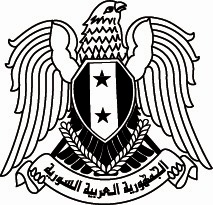 وزارة الصحةمدير الرقابة والبحوث الدوائيةد. رانيا شفه